Title: Pre-diagnostic anti-EBV antibodies and primary liver cancer risk: a population-based nested case-control study in southern China Yun Du1, 2, ǂ (0000-0001-8689-5375), Xia Yu2, ǂ, Ellen T. Chang3, ǂ, Shifeng Lian4, Biaohua Wu2, Fugui Li2, Bing Chu5, Kuangrong Wei2, Jiyun Zhan6, Xuejun Liang6, Weimin Ye1, § (0000-0002-6859-4648), Mingfang Ji2, § (0000-0003-4727-2858)1, Department of Medical Epidemiology and Biostatistics, Karolinska Institutet, Stockholm 17177, Sweden;2, Cancer Research Institute of Zhongshan City, Zhongshan City People’s Hospital, Zhongshan 528400, People’s Republic of China;3, Department of Epidemiology and Biostatistics, University of California, San Francisco, United States;4, Unit of Integrative Epidemiology, Institute of Environmental Medicine, Karolinska Institutet, Stockholm 17177, Sweden;5, Department of Pathology, Zhongshan City People’s Hospital, Zhongshan 528400, People’s Republic of China;6, Xiaolan Public Health Service Center, Zhongshan 528400, People’s Republic of China;Correspondence to: Weimin Ye and Mingfang Ji.ǂ Yun Du, Xia Yu and Ellen T. Chang contributed equally.§ Mingfang Ji and Weimin Ye contributed equally.Table S1Table S1. Baseline characteristics of primary liver cancer cases with pre-diagnostic HBsAg and cases without HBsAgTable S2Table S2. Associations of anti-EBV antibodies with odds of primary liver cancer risk stratified by sex and age at recruitmentTable S3Table S3. Associations of anti-EBV antibodies of primary liver cancer risk stratified by histological classificationTable S4Table S4. Baseline characteristics of primary liver cancer cases and matched controls, restricting to cases with anti-EBV samples collected at least two years before cancer diagnosisTable S5Table S5. Associations of anti-EBV antibodies with odds of primary liver cancer risk, restricting to cases with anti-EBV samples collected at least two years before cancer diagnosisFigure S1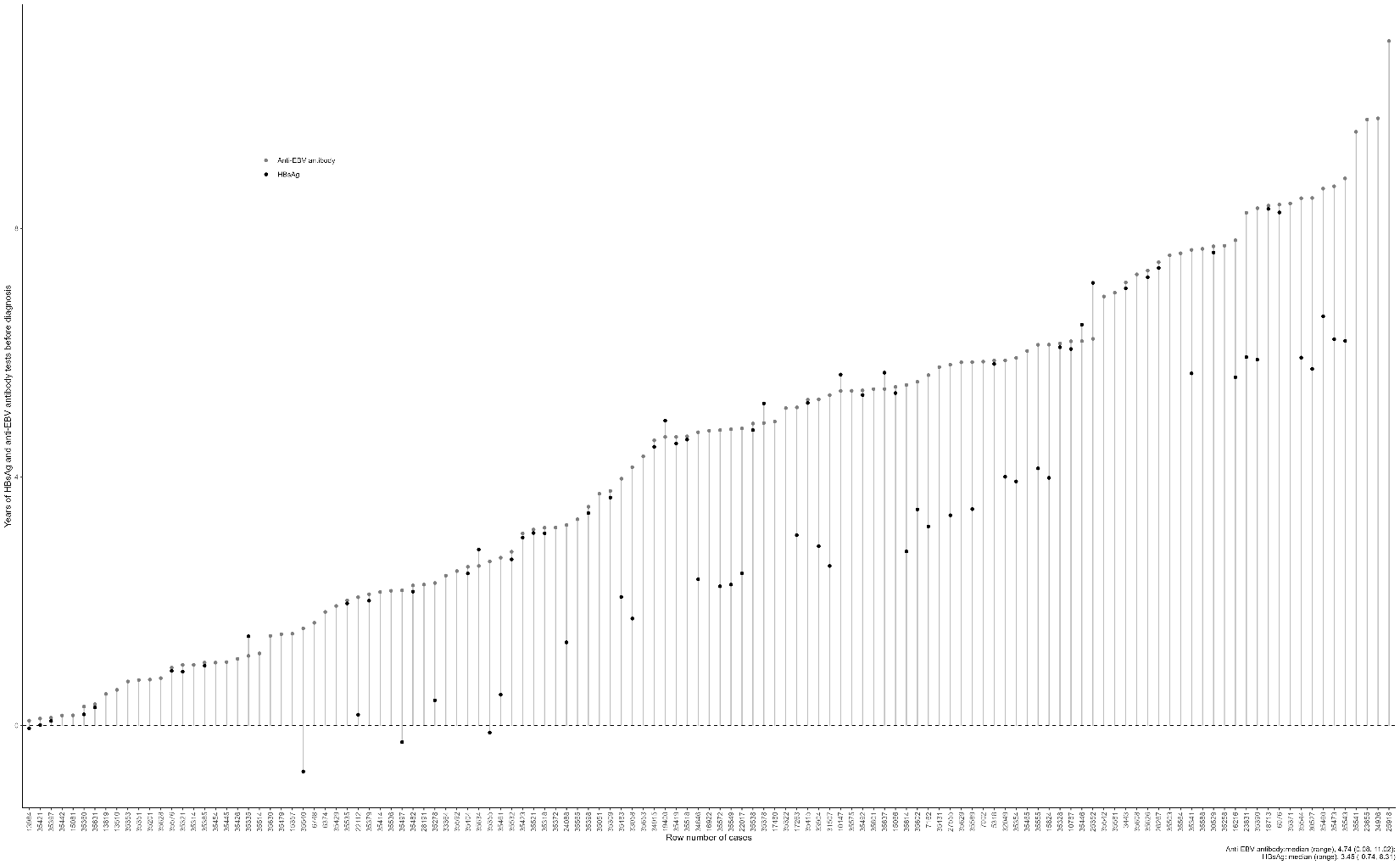 Figure S1: Years of tests for HBsAg and anti-EBV antibodies before primary cancer diagnosisAbbreviations: EBV, Epstein-Barr virus; EBNA1: Epstein–Barr nuclear antigen 1; VCA: viral capsid antigen; IgA: Immunoglobulin A; HBsAg: hepatitis B virus surface antigen.CharacteristicsCases with pre-diagnostic HBsAg 
 (N= 72)Cases without HBsAg 
 (N= 49)Total 
 (N=121)P†Sex, N (%)0.69Female9 (12.5%)9 (18.4%)18 (14.9%)Male63 (87.5%)40 (81.6%)103 (85.1%)Age at recruitment, N (%)0.1630~394 (5.6%)10 (20.4%)14 (11.6%)40~4922 (30.6%)15 (30.6%)37 (30.6%)50~5946 (63.9%)24 (49.0%)70 (57.9%)Classification, N (%)0.92HCC65 (90.3%)42 (85.7%)107 (88.4%)ICC6 (8.3%)5 (10.2%)11 (9.1%)Others/Unknown1 (1.4%)2 (4.1%)3 (2.5%)EBNA1-IgA, N (%)0.78Negative66 (91.7%)43 (87.8%)109 (90.1%)Positive6 (8.3%)6 (12.2%)12 (9.9%)EBNA-IgA, rOD0.80Median (Min, Max)0.21 (0.03, 2.20)0.21 (0.00, 8.18)0.21 (0.00, 8.18)VCA-IgA, N (%)0.72Negative61 (84.7%)44 (89.8%)105 (86.8%)Positive11 (15.3%)5 (10.2%)16 (13.2%)VCA-IgA, rOD0.28Median (Min, Max)0.40 (0.01, 2.51)0.35 (0.07, 2.31)0.37 (0.01, 2.51)Combination of VCA-IgA and EBNA-IgA, N (%)0.37Double-negative55 (76.4%)40 (81.6%)95 (78.5%)Double-positive17 (23.6%)7 (14.3%)24 (19.8%)Single-positive0 (0%)2 (4.1%)2 (1.7%)Abbreviations: rOD, relative optical density; EBV, Epstein-Barr virus; EBNA1: Epstein–Barr nuclear antigen 1; VCA: viral capsid antigen; IgA: Immunoglobulin A; HBsAg: hepatitis B virus surface antigen.Abbreviations: rOD, relative optical density; EBV, Epstein-Barr virus; EBNA1: Epstein–Barr nuclear antigen 1; VCA: viral capsid antigen; IgA: Immunoglobulin A; HBsAg: hepatitis B virus surface antigen.Abbreviations: rOD, relative optical density; EBV, Epstein-Barr virus; EBNA1: Epstein–Barr nuclear antigen 1; VCA: viral capsid antigen; IgA: Immunoglobulin A; HBsAg: hepatitis B virus surface antigen.Abbreviations: rOD, relative optical density; EBV, Epstein-Barr virus; EBNA1: Epstein–Barr nuclear antigen 1; VCA: viral capsid antigen; IgA: Immunoglobulin A; HBsAg: hepatitis B virus surface antigen.Abbreviations: rOD, relative optical density; EBV, Epstein-Barr virus; EBNA1: Epstein–Barr nuclear antigen 1; VCA: viral capsid antigen; IgA: Immunoglobulin A; HBsAg: hepatitis B virus surface antigen.†P values across continuous variables were derived by Kruskal-Wallis test while categorical variables by Fisher's exact test.†P values across continuous variables were derived by Kruskal-Wallis test while categorical variables by Fisher's exact test.†P values across continuous variables were derived by Kruskal-Wallis test while categorical variables by Fisher's exact test.†P values across continuous variables were derived by Kruskal-Wallis test while categorical variables by Fisher's exact test.†P values across continuous variables were derived by Kruskal-Wallis test while categorical variables by Fisher's exact test.SubgroupsAnti-EBV antibodiesCasesControlsCrude OR (95% CI)Adjusted OR (95% CI)†Adjusted ORs (95% CI)††SexFemaleEBNA1-IgANegative17 (89.5%)428 (96.2%)refrefrefPositive2 (10.5%)17 (3.8%)3.38 (0.70,16.21)3.45 (0.72,16.52)2.70 (0.52,14.08)MaleEBNA1-IgANegative96 (90.6%)1547 (94.8%)refrefrefPositive10 (9.4%)85 (5.2%)1.89 (0.93,3.84)1.92 (0.94,3.90)2.20 (0.98,4.94)SexFemaleVCA-IgANegative15 (78.9%)410 (92.1%)refrefrefPositive4 (21.1%)35 (7.9%)3.02 (0.98,9.32)2.93 (0.95,9.08)2.39 (0.73,7.86)MaleVCA-IgANegative94 (88.7%)1517 (93.0%)refrefrefPositive12 (11.3%)115 (7.0%)1.72 (0.89,3.35)1.76 (0.90,3.42)1.84 (0.87,3.89)Age at recruitment, years30~39EBNA1-IgANegative13 (92.9%)232 (98.3%)refrefrefPositive1 (7.1%)4 (1.7%)4.13 (0.43,39.27)4.10 (0.42,40.42)6.21 (0.41,93.27)40~49EBNA1-IgANegative34 (89.5%)623 (95.1%)refrefrefPositive4 (10.5%)32 (4.9%)2.41 (0.81,7.20)2.40 (0.80,7.18)2.53 (0.73,8.83)50~59EBNA1-IgANegative66 (90.4%)1120 (94.4%)refrefrefPositive7 (9.6%)66 (5.6%)1.73 (0.73,4.06)1.73 (0.73,4.08)1.95 (0.75,5.09)Age at recruitment, years30~39VCA-IgANegative12 (85.7%)227 (96.2%)refrefrefPositive2 (14.3%)9 (3.8%)4.78 (0.87,26.19)5.27 (0.93,29.88)5.16 (0.89,30.04)40~49VCA-IgANegative32 (84.2%)615 (93.9%)refrefrefPositive6 (15.8%)40 (6.1%)3.70 (1.42,9.63)3.69 (1.41,9.65)4.62 (1.58,13.46)50~59VCA-IgANegative65 (89.0%)1085 (91.5%)refrefrefPositive8 (11.0%)101 (8.5%)1.29 (0.58,2.86)1.25 (0.56,2.79)1.00 (0.40,2.48)SubgroupsAnti-EBV antibodiesCasesControlsCrude OR (95% CI)Adjusted OR (95% CI)†Adjusted OR (95% CI)††HCCEBNA1-IgANegative101 (91.0%)1689 (95.0%)refrefrefPositive10 (9.0%)88 (5.0%)1.88 (0.93,3.82)1.90 (0.93,3.87)2.04 (0.91,4.56)HCCVCA-IgANegative97 (87.4%)1647 (92.7%)refrefrefPositive14 (12.6%)130 (7.3%)1.89 (1.02,3.51)1.92 (1.04,3.57)1.90 (0.95,3.81)ICCEBNA1-IgANegative12 (85.7%)264 (94.0%)refrefrefPositive2 (14.3%)17 (6.0%)2.42 (0.49,11.84)2.72 (0.53,13.90)2.45 (0.44,13.67)ICCVCA-IgANegative13 (92.9%)260 (92.5%)refrefrefPositive1 (7.1%)21 (7.5%)1.02 (0.13,8.01)1.00 (0.13,7.90)0.98 (0.12,7.77)Abbreviations: EBV, Epstein-Barr virus; EBNA1: Epstein–Barr nuclear antigen 1; VCA: viral capsid antigen; IgA: Immunoglobulin A; HCC, hepatocellular carcinoma; ICC: intrahepatic cholangiocarcinoma; HBsAg: hepatitis B virus surface antigen.Abbreviations: EBV, Epstein-Barr virus; EBNA1: Epstein–Barr nuclear antigen 1; VCA: viral capsid antigen; IgA: Immunoglobulin A; HCC, hepatocellular carcinoma; ICC: intrahepatic cholangiocarcinoma; HBsAg: hepatitis B virus surface antigen.Abbreviations: EBV, Epstein-Barr virus; EBNA1: Epstein–Barr nuclear antigen 1; VCA: viral capsid antigen; IgA: Immunoglobulin A; HCC, hepatocellular carcinoma; ICC: intrahepatic cholangiocarcinoma; HBsAg: hepatitis B virus surface antigen.Abbreviations: EBV, Epstein-Barr virus; EBNA1: Epstein–Barr nuclear antigen 1; VCA: viral capsid antigen; IgA: Immunoglobulin A; HCC, hepatocellular carcinoma; ICC: intrahepatic cholangiocarcinoma; HBsAg: hepatitis B virus surface antigen.Abbreviations: EBV, Epstein-Barr virus; EBNA1: Epstein–Barr nuclear antigen 1; VCA: viral capsid antigen; IgA: Immunoglobulin A; HCC, hepatocellular carcinoma; ICC: intrahepatic cholangiocarcinoma; HBsAg: hepatitis B virus surface antigen.Abbreviations: EBV, Epstein-Barr virus; EBNA1: Epstein–Barr nuclear antigen 1; VCA: viral capsid antigen; IgA: Immunoglobulin A; HCC, hepatocellular carcinoma; ICC: intrahepatic cholangiocarcinoma; HBsAg: hepatitis B virus surface antigen.Abbreviations: EBV, Epstein-Barr virus; EBNA1: Epstein–Barr nuclear antigen 1; VCA: viral capsid antigen; IgA: Immunoglobulin A; HCC, hepatocellular carcinoma; ICC: intrahepatic cholangiocarcinoma; HBsAg: hepatitis B virus surface antigen.†OR was adjusted by age (continuous) at initial recruitment.†OR was adjusted by age (continuous) at initial recruitment.†OR was adjusted by age (continuous) at initial recruitment.†OR was adjusted by age (continuous) at initial recruitment.†OR was adjusted by age (continuous) at initial recruitment.†OR was adjusted by age (continuous) at initial recruitment.†OR was adjusted by age (continuous) at initial recruitment.††OR was adjusted by age (continuous) at initial recruitment and HBsAg.††OR was adjusted by age (continuous) at initial recruitment and HBsAg.††OR was adjusted by age (continuous) at initial recruitment and HBsAg.††OR was adjusted by age (continuous) at initial recruitment and HBsAg.††OR was adjusted by age (continuous) at initial recruitment and HBsAg.††OR was adjusted by age (continuous) at initial recruitment and HBsAg.††OR was adjusted by age (continuous) at initial recruitment and HBsAg.CharacteristicsCases 
 (N=96)Controls 
 (N=1642)Total 
 (N=1738)Sex, N (%)Female15 (15.6%)364 (22.2%)379 (21.8%)Male81 (84.4%)1278 (77.8%)1359 (78.2%)Age at recruitment, N (%)30~397 (7.3%)99 (6.0%)106 (6.1%)40~4934 (35.4%)617 (37.6%)651 (37.5%)50~5955 (57.3%)926 (56.4%)981 (56.4%)Classification, N (%)HCC82 (85.4%)ICC11 (11.5%)Others/Unknown3 (3.1%)HBsAg, N (%)Negative14 (14.6%)894 (54.4%)908 (52.2%)Positive52 (54.2%)188 (11.4%)240 (13.8%)Missing30 (31.3%)560 (34.1%)590 (33.9%)EBNA1-IgA, N (%)Negative87 (90.6%)1560 (95.0%)1647 (94.8%)Positive9 (9.4%)82 (5.0%)91 (5.2%)EBNA1-IgA, rODMedian (Min, Max)0.24 (0.00, 8.18)0.17 (-0.02, 5.59)0.18 (-0.02, 8.18)VCA-IgA, N (%)Negative83 (86.5%)1525 (92.9%)1608 (92.5%)Positive13 (13.5%)117 (7.1%)130 (7.5%)VCA-IgA, rODMedian (Min, Max)0.38 (0.01, 2.51)0.27 (-0.02, 4.01)0.28 (-0.02, 4.01)Combination of VCA-IgA and EBNA1-IgA, N (%)Double-negative75 (78.1%)1459 (88.9%)1534 (88.3%)Double-positive1 (1.0%)16 (1.0%)17 (1.0%)Single-positive20 (20.8%)167 (10.2%)187 (10.8%)Abbreviations: rOD, relative optical density; EBV, Epstein-Barr virus; EBNA1: Epstein–Barr nuclear antigen 1; VCA: viral capsid antigen; IgA: Immunoglobulin A; HBsAg: hepatitis B virus surface antigen.Abbreviations: rOD, relative optical density; EBV, Epstein-Barr virus; EBNA1: Epstein–Barr nuclear antigen 1; VCA: viral capsid antigen; IgA: Immunoglobulin A; HBsAg: hepatitis B virus surface antigen.Abbreviations: rOD, relative optical density; EBV, Epstein-Barr virus; EBNA1: Epstein–Barr nuclear antigen 1; VCA: viral capsid antigen; IgA: Immunoglobulin A; HBsAg: hepatitis B virus surface antigen.Abbreviations: rOD, relative optical density; EBV, Epstein-Barr virus; EBNA1: Epstein–Barr nuclear antigen 1; VCA: viral capsid antigen; IgA: Immunoglobulin A; HBsAg: hepatitis B virus surface antigen.Cases (N=96)Controls (N=1642)Crude OR (95% CI)Adjusted OR (95% CI)†Adjusted OR (95% CI)††EBNA1-IgANegative87 (90.6%)1560 (95.0%)refrefrefPositive9 (9.4%)82 (5.0%)2.12 (1.02,4.38)2.06 (0.98,4.34)2.37 (1.03,5.47)EBNA1-IgA, rOD1.55 (1.17,2.06)1.51 (1.13,2.01)1.67 (1.22,2.30)VCA-IgANegative83 (86.5%)1525 (92.9%)refrefrefPositive13 (13.5%)117 (7.1%)2.11 (1.11,4.00)2.16 (1.13,4.10)1.91 (0.93,3.95)VCA-IgA, rOD1.62 (1.09,2.42)1.63 (1.09,2.43)1.55 (0.98,2.45)Combination of VCA-IgA and EBNA1-IgADouble-negative75 (78.1%)1459 (88.9%)refrefrefDouble-positive1 (1.0%)16 (1.0%)1.29 (0.17,9.97)1.38 (0.18,10.71)1.75 (0.21,14.61)Single-positive20 (20.8%)167 (10.2%)2.49 (1.45,4.28)2.47 (1.43,4.27)2.31 (1.25,4.26)Abbreviations: EBV, Epstein-Barr virus; rOD, relative optical density; EBNA1: Epstein–Barr nuclear antigen 1; VCA: viral capsid antigen; IgA: Immunoglobulin A; HBsAg: hepatitis B virus surface antigen.Abbreviations: EBV, Epstein-Barr virus; rOD, relative optical density; EBNA1: Epstein–Barr nuclear antigen 1; VCA: viral capsid antigen; IgA: Immunoglobulin A; HBsAg: hepatitis B virus surface antigen.Abbreviations: EBV, Epstein-Barr virus; rOD, relative optical density; EBNA1: Epstein–Barr nuclear antigen 1; VCA: viral capsid antigen; IgA: Immunoglobulin A; HBsAg: hepatitis B virus surface antigen.Abbreviations: EBV, Epstein-Barr virus; rOD, relative optical density; EBNA1: Epstein–Barr nuclear antigen 1; VCA: viral capsid antigen; IgA: Immunoglobulin A; HBsAg: hepatitis B virus surface antigen.Abbreviations: EBV, Epstein-Barr virus; rOD, relative optical density; EBNA1: Epstein–Barr nuclear antigen 1; VCA: viral capsid antigen; IgA: Immunoglobulin A; HBsAg: hepatitis B virus surface antigen.Abbreviations: EBV, Epstein-Barr virus; rOD, relative optical density; EBNA1: Epstein–Barr nuclear antigen 1; VCA: viral capsid antigen; IgA: Immunoglobulin A; HBsAg: hepatitis B virus surface antigen.†OR was adjusted by age (continuous) at initial recruitment.†OR was adjusted by age (continuous) at initial recruitment.†OR was adjusted by age (continuous) at initial recruitment.†OR was adjusted by age (continuous) at initial recruitment.†OR was adjusted by age (continuous) at initial recruitment.†OR was adjusted by age (continuous) at initial recruitment.††OR was adjusted by age (continuous) at initial recruitment and HBsAg.††OR was adjusted by age (continuous) at initial recruitment and HBsAg.††OR was adjusted by age (continuous) at initial recruitment and HBsAg.††OR was adjusted by age (continuous) at initial recruitment and HBsAg.††OR was adjusted by age (continuous) at initial recruitment and HBsAg.††OR was adjusted by age (continuous) at initial recruitment and HBsAg.